Exp no 1			  NMOS inverter with resistive load Circuit diagram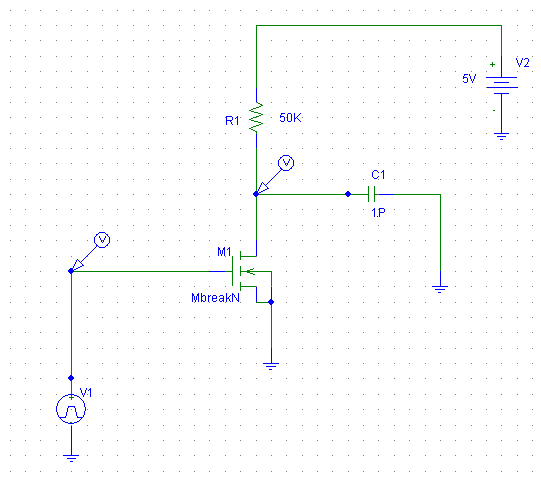 DC Response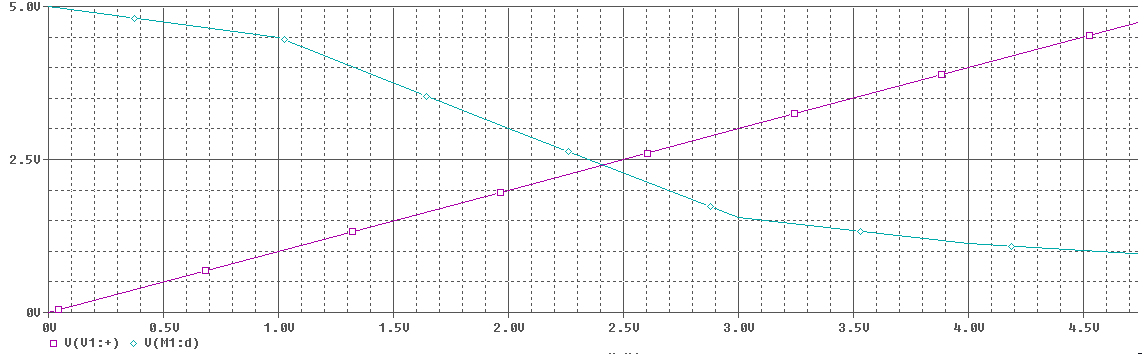 Transient response v1=5V, v2=0V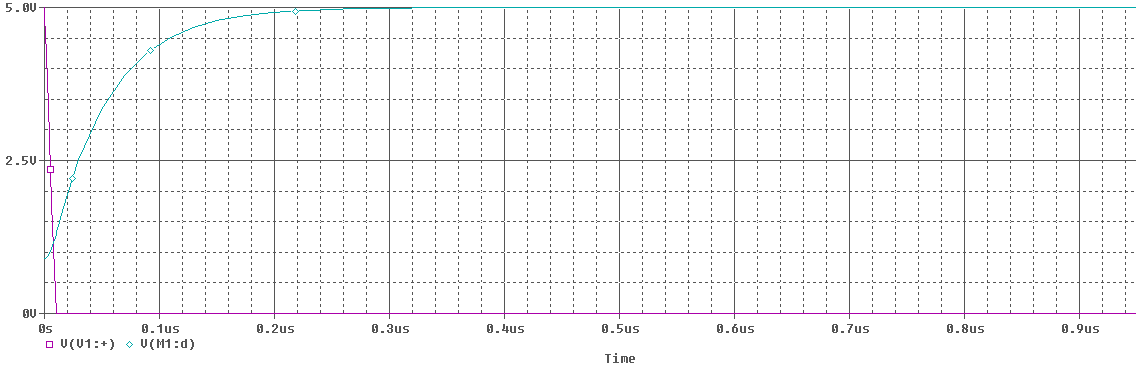 Transient Response V1=0V, V2=5V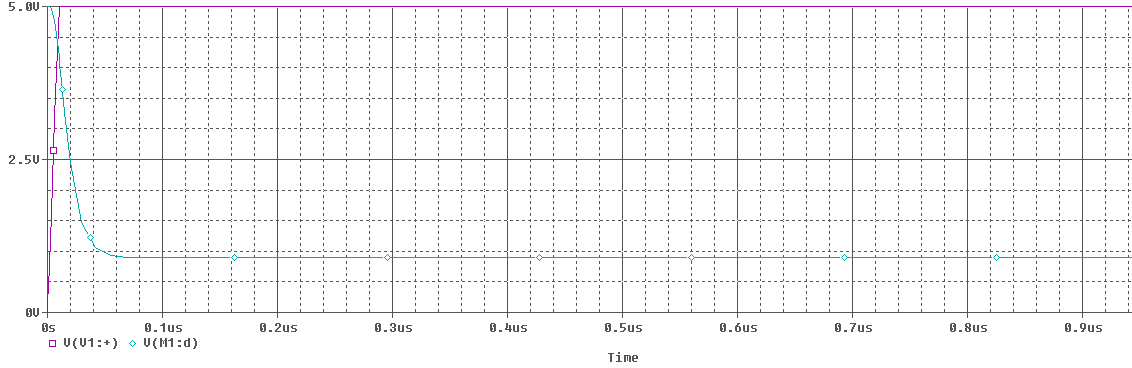 